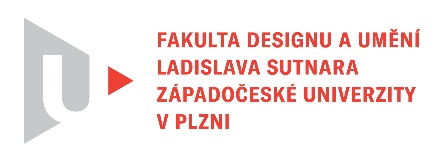 Protokol o hodnoceníkvalifikační práce Název bakalářské práce: SAMOTAPráci předložil student: Denis HOLUBStudijní obor a specializace: Multimediální design, specializace Užitá fotografie Hodnocení vedoucího prácePráci hodnotil: Prof. Mgr. Štěpán GrygarCíl práce Student splnil formálně i fakticky cíl práce. Kvalita výstupu odpovídá obvyklým požadavkům kladeným na bakalářskou práci. Stručný komentář hodnotiteleBakalářská práce Denise Holuba „Samota“ se zabývá tématem městské krajiny. Publikace obsahuje barevné fotografie nočních krajin parků a městských zákoutí. Jsou to subjektivní pohledy pořízené většinou z podhledu, jako by autor napodoboval pohled zvířete. Přírodní motivy se tak jeví jako monumentální a dominující scenérie. Intenzivní barevnost osvětleného detailu městské krajiny působí až surrealistickým dojmem, autor volí většinou polocelky, popředí se odhaluje intenzivním zábleskem, zatímco tmavé pozadí včetně oblohy dává fotografii prostor. Jsou to malířské obrazy zachycené mechanickým aparátem a tento vztah vnímáme i jako rozpor mezi momentkou záblesku a trváním času v krajině. Celá publikace působí velmi kompaktně, každá fotografie má dost prostoru na samostatné straně. Součástí bakalářské práce jsou i 3 výstavní fotografie velkého formátu (výběr z publikace). Teoretická část poukazuje na hluboký zájem o problematiku koexistence člověka s přírodou a otvírá prostor pro další fotografické průzkumy.Vyjádření o plagiátorstvíPodle mého názoru tato práce nevykazuje známky plagiátorství.4. Navrhovaná známka a případný komentářBakalářskou práci Denise Holuba doporučuji k obhajobě a navrhuji hodnocení výborně.Datum: 21. 5. 2023					Podpis: Prof. Mgr. Štěpán GrygarTisk oboustranný